(insérer logo CISSS/CIUSSS ici) 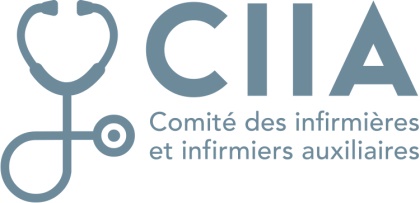 Plan d’action du CIIAComité d’infirmières et d’infirmiers auxiliaires du CIUSSS (nom)2016-2017Comité des infirmières et des infirmiers auxiliairesQui sommes-nousLa Loi sur les services de santé et les services sociaux (article 223 de la LSSSS) prévoit l’obligation pour les établissements publics de se doter de différents conseils et comités consultatifs notamment, le comité des infirmières et des infirmiers auxiliaires (CIIA). Les infirmières auxiliaires constituent une ressource essentielle au sein du réseau de la santé. Il est donc important qu’elles contribuent, par le biais du CIIA, à l’amélioration de la qualité des soins infirmiers de notre établissement.MissionLe CIIA formule des avis et des recommandations au Conseil exécutif du Comité des infirmières et infirmiers (CECII), au conseil d’administration et à la direction générale entre autres, sur la qualité des actes posés par les infirmières auxiliaires et la distribution des soins. Il doit également apprécier la qualité des soins et donner son avis sur les moyens à prendre pour évaluer et maintenir à jour les compétences du personnel infirmier auxiliaire.MembresLe CIIA est composé de l’ensemble des infirmières et des infirmiers auxiliaires œuvrant au sein de l’établissement. Le comité exécutif du CIIA est composé de (insérer nombre) membres élus parmi les infirmières et infirmiers auxiliaires des différents réseaux locaux de santé (RLS) du CIUSSS (nom).Objectif 1 :	Objectif 1 (suite) :	Objectif 2 :	Objectif 3 :	Objectif 4 :	ProjetsActionsMoyensResponsableÉchéancierCommentairesProjetsActionsMoyensResponsableÉchéancierCommentaires1.1.	1.1.1.	1.1.	1.1.	ProjetsActionsMoyensResponsableÉchéancierCommentairesProjetsActionsMoyensResponsableÉchéancierCommentaires1.2.	1.2.1.	1.2.	1.2.2.	1.2.	1.2.3.1.2.	1.2.4.	ProjetsActionsMoyensResponsableÉchéancierCommentairesProjetsActionsMoyensResponsableÉchéancierCommentaires2.1.	2.1.1.	2.1.	2.1.2.	ProjetsActionsMoyensResponsableÉchéancierCommentairesProjetsActionsMoyensResponsableÉchéancierCommentaires3.1.	3.1.1.	3.1.	3.1.2.	3.2.	3.2.1.	3.2.	3.2.2.	ProjetsActionsMoyensResponsableÉchéancierCommentairesProjetsActionsMoyensResponsableÉchéancierCommentaires4.1.	4.1.1.	4.1.	4.1.2.	4.2.	4.2.1.	4.2.	4.2.2.	